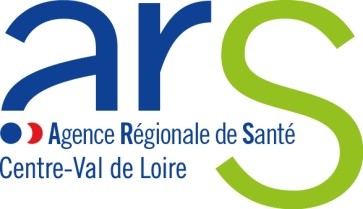 Dossier de candidature pour la création d’une équipe expérimentale spécialisée à domicile pour les personnes atteintes d’une maladie de Parkinson ou de sclérose en plaques (ou maladies apparentées)PORTEUR DE LA DEMANDEPERSONNE EN CHARGE DU DOSSIERPRESENTATION DU SERVICEMODALITES D’ORGANISATION ET DE FONCTIONNEMENT DU SERVICEDécrire les modalités actuelles d’organisation et de fonctionnement du service, le nombre de prises en charge annuelleTERRITOIRE D’INTERVENTION DE L’EQUIPE SPECIALISEETerritoire (cochez la case correspondante) : Urbain Rural MixteMentionner les communes qui seront couvertes par l’équipe spécialiséeLe territoire d’intervention couvre  (cochez la case correspondante) : la zone d’intervention actuelle du SSIAD une zone d’intervention plus élargie que celle du SSIAD une partie de la zone d’intervention actuelle du SSIADCOMPOSITION DE L’EQUIPE SPECIALISEEPréciser les effectifs et ETP des personnels dédiés à l’équipe spécialiséePréciser les modalités de remplacement des personnels pendant les congés ou les maladiesPréciser les formations nécessaires et les modalités de formation de tous les professionnels Les professionnels de l’équipe bénéficieront d’une formation ou d’un stage particulier, auprès des centres experts Parkinson et SEP du CHRU de Tours et/ou du réseau Neuro Centre, en particulier sur la sélection des patients éligibles (échelles ADL/IADL) et l’adaptation de la prise en charge à la pathologie et aux besoins. Le porteur s’engage à ce que tous les professionnels de l’équipe aillent se former auprès des centres experts Parkinson et SEP du CHRU de Tours et/ou réseau Neuro Centre		Oui 	Non L’infirmier coordonnateur est acculturé au handicap et à l’approche fonctionnelle des situations : Oui NonDétailler et préciser les missions de l’infirmier coordonnateur (conformément à l’article D312-3 du CASF) concernant l’organisation interne du SSIAD notamment : les modalités d’accueil et d’accompagnement des personnes prises en charge ainsi que de leur entourage, la coordination de l’équipe spécialiséeDécrire le rôle et les missions des autres professionnels composant l’équipe spécialiséeMODALITE D’ORGANISATION ET DE FONCTIONNEMENT DE L’EQUIPE SPECIALISEEDécrire les locaux permettant d’assurer la mission de l’équipe spécialisée.Décrire les modalités d’organisation et de fonctionnement de l’équipe spécialiséeJours de fonctionnement de l’équipe (cochez les cases correspondantes) : Lundi Mardi Mercredi Jeudi Vendredi Samedi DimancheHoraires : _______________Souplesse horaires possibles des interventions pour répondre aux périodes on/off dans la maladie de Parkinson :	  Oui	  NonNombre total de jours de fonctionnement dans l’année : _______________Nombre prévisionnel de patients pris en charge annuellement : _______________Organisation de la prise en charge des patients (modalités / outils…), modalités d’information du patient…Préciser les modalités de gestion et de management de l’équipe ainsi que les modalités d’articulation et de concertation avec les acteurs libéraux, en particulier pour les kinésithérapeutes, orthophonistes et médecins traitants des patients pris en charge, ainsi qu’avec les aidants professionnelsCOOPERATIONS ET PARTENARIATSPréciser les modalités prévues pour formaliser un partenariat avec au moins un service de Médecine Physique et de Réadaptation (MPR) ou Soins de Suite et de Réadaptation (SSR) mention spécialisée en neurologie ou centres experts Parkinson et SEP du CHRU de Tours et le réseau Neuro Centre ainsi qu’avec un service en gériatrie de son territoirePréciser avec qui et sous quel délai les partenariats peuvent être formalisésIndiquer les modalités de communication qui seront mises en place auprès des différents partenaires pour faire connaître le dispositif et son organisationMISE EN ŒUVRE DES DROITS DES USAGERSPréciser les outils mis en œuvre pour garantir l’effectivité des droits des usagers. Afin de prévenir et de traiter la maltraitance à domicile, le projet devra également prendre en compte les recommandations de bonnes pratiques de l’ANESM ainsi que de celles de l’HAS. Ces recommandations sont téléchargeables sur le site de l’HAS (suite à la fusion de l’ANESM et de l’HAS) : https://www.has-sante.fr/portail/ BUDGET PREVISIONNEL EN ANNEE PLEINE DE L’EQUIPE EXPERIMENTALE (1) Ne pas indiquer les centimes d'euros, appliquez la règle de l'arrondiCALENDRIERPréciser le calendrier prévisionnel du projet (planning de recrutement des professionnels, formation, formalisation des partenariats, date d’entrée en fonctionnement de l’équipe…INDICATEURS - ENQUETESLe porteur s’engage à remplir  et transmettre l’intégralité des indicateurs figurant enannexe 1 du cahier des charges		Oui 	Non Le porteur s’engage à répondre à toutes autres demandes d’indicateursou d’enquêtes et à fournir tous les élément s jugés nécessaires par l’ARS	Oui 	Non Raison Sociale :Adresse :N° SIRET :Téléphone :Mail :Statut :Représentant légal(Indiquer le nom, le prénom et la fonction)Nom, Prénom :Fonction :Téléphone :Mail :Nom du SSIAD / SPASADAdresse :FINESS :Prises en chargeCapacités autoriséesCapacités installéesPersonnes AgéesPersonnes handicapéesEquipes Spécialisées AlzheimerPersonnelEffectif total prévuETP total prévuETP prévuETP prévuPersonnelEffectif total prévuETP total prévuPar redéploiementPar créationInfirmier coordonnateurErgothérapeutePsychomotricienPsychologue clinicienNeuropsychologueDiététicienSecrétaireAutres : à préciser en clair (ajouter des lignes si nécessaire)ChargesMontant en Euros (1)ProduitsMontant en Euros (1)60 Achats070 Rémunération des services0A préciserA préciser61 Services externes073 Produits de la tarification0A préciser62 Autres services externes074 Subventions0 A préciserA préciser63 Impôts et taxes075 Autres produits de gestion courante0A préciserA préciser64 Frais du personnel0A préciser76 Produits financiers0A préciser65 Autres charges de gestion077 Produits exceptionnels0A préciserA préciser66 Charges financières0A préciser67 Charges exceptionnelles077 Produits exceptionnels0A préciserA préciser68 Dotation aux amortissements et aux provisions078 Reprises sur amortissements et provisions0 A préciserA préciserCHARGES INDIRECTESCHARGES INDIRECTESCharges fixes de fonctionnementFrais financiersAutresTOTAL DES CHARGES0TOTAL DES PRODUITS0CONTRIBUTIONS VOLONTAIRESCONTRIBUTIONS VOLONTAIRESCONTRIBUTIONS VOLONTAIRESCONTRIBUTIONS VOLONTAIRES86 Emplois des contributions volontaires en nature087 Contributions volontaires en nature0Secours en natureBénévolatMise à disposition gratuite de biens et prestationsPrestations en naturepersonnel bénévoleDons en natureTOTAL0TOTAL0